DAFTAR LAMPIRANLampiran 1	Kuesioner PenelitianLampiran 2	Hasil KuesionerLampiran 3	Karakteristik Responden Berdasarkan UsiaLampiran 4	Karakteristik Responden Berdasarkan Lama KerjaLampiran 5	Karakteristik Responden Berdasarkan PendidikanLampiran 6	Hasil Uji ValiditasLampiran 7	Hasil Uji ReliabilitasLampiran 8	Deskripsi Data Berdasarkan Pernyataan Beban Kerja (X1)Lampiran 9	Deskripsi Data Berdasarkan Pernyataan Stres Kerja (X2) Lampiran 10	Deskripsi Data Berdasarkan Pernyataan Turnover Intention (Y)Lampiran 11	Hasil Uji NormalitasLampiran 12	Hasil Uji LinieritasLampiran 13	Hasil Uji MultikolinieritasLampiran 14	Hasil Uji Regesi Linier BergandaLampiran 15 Hasil Uji Simultan ( Uji F )Lampiran 16 Hasil Uji Parsial ( Uji T )Lampiran 17 r TebelLampiran 18 f TabelLampiran 19 t TabelLampiran 1	Kuesioner Penelitian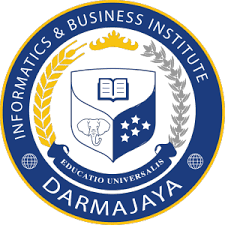 KUISIONER PENELITIANKepada Yth,Bapak/Ibu/Sdr/i RespondenDi Tempat,Bersama ini saya memohon kesediaan Bapak/Ibu/Saudara/i untuk mengisi kuesioner dalam rangka penelitian saya yang berjudul “Pengaruh Beban Kerja dan Stres Kerja Terhadap Tingkat Turnover Intention Karyawan PT INDOMARCO PRISMATAMA” untuk memenuhi penyelesaian tugas akhir (Skripsi). Kuesioner ini terdiri atas sejumlah pertanyaan. Data yang diperoleh hanya akan digunakan untuk penelitian yang dilakukan oleh peneliti saat ini. Peneliti memahami sepenuhnya bahwa waktu Anda sangat terbatas dan berharga. Atas kesediaanya untuk menjawab dan mengisi semua pertanyaan kuesioner ini, saya ucapkan terima kasih.Bandar Lampung, 01  Februari 2020                                                                                  Hormat Saya,                                                                                  M REDO SENTOSA                                                                                  NPM 1512110112Identitas RespondenBerilah tanda (√) pada jawaban dibawah ini sesuai dengan identitas Bapak/Ibu/Saudara/i sebagai berikut : Nama Responden	(boleh tidak diisi)Usia Responden                    :(    ) 18 - 20 tahun	(    ) 26 – 30 tahun                                               (    ) 21 – 25 tahun	(    ) > 30 tahunLama Bekerja	          :(   ) <1 tahun        (    ) 5-10tahun                                                 (  ) 1-5 tahun	      (    ) >10 tahun	   Pendidikan	          :(  ) SMA                (	) Lainya                                                 (   ) D3                    Dengan ini menyatakan bersedia secara sukarela menjadi partisipan.Petunjuk Pengisian :Responden diharapkan memilih salah satu dari jawaban pada kolom yang tersedia. Dengan tanda(√) untuk kolom yang dipilih oleh respondenSTS = Sangat Tidak Setuju (1)TS   = Tidak Setuju (2)KS   = Kurang Setuju (3)S      = Setuju (4)SS    = Sangat Setuju (5)Daftar PertanyaanBeban KerjaStres KerjaTurnover IntentionLampiran 2	Hasil KuesionerBeban Kerja (X1)Stres Kerja (X2)Turnover Intention (Y)Lampiran 3	Karakteristik responden berdasarkan usiaLampiran 4	Karakteristik Responden Berdasarkan Lama BekerjaLampiran 5	Karakteristik responden berdasarkan pendidikanLampiran 6	Hasil Uji ValiditasLampiran 7	Hasil Uji ReliabilitasLampiran 8 	Deskripsi Data Berdasarkan Pernyataan Beban Kerja (X1)Lampiran  9 	Deskripsi Data Berdasarkan Pernyataan Stres Kerja (X2)Lampiran 10 	Deskripsi Data Berdasarkan Pernyataan Turnover Intention (Y)Lampiran 11 Uji NormalitasLampiran 12	Hasil Uji LinieritasLampiran 13	Hasil Uji MultikolinieritasLampiran 14	Regresi Linier BergandaLampiran 15	Uji FLampiran 16	Uji tLampiran 17	R TabelTabel r untuk df = 1 50Lampiran 18	F TabelTitik Persentase 1-46 Distribusi F untuk Probabilita = 0,05Titik Persentase 91-135 Distribusi F untuk Probabilita = 0,05Lampiran 19	 t TabelNoDaftar PernyataanSTSTSKSSSSNoDaftar Pernyataan123451Target yang harus kami capai dalam pekerjaan sudah jelas2Peralatan yang ada sudah cukup memadai dalam mempermudah pekerjaan3Kami selalu mengerjakan rutinitas pekerjaan yang sama setiap harinya4Pada saat-saat tertentu kami menjadi sangat sibuk dengan pekerjaan5Jumlah karyawan yang ada saat ini sudah cukup untuk menangani pekerjaan yang ada6Kami menggunakan jam istirahat untuk mengerjakan tugas kantor7Kami harus bekerja sangat cepat untuk menyelesaikan pekerjaanNoDaftar PernyataanSTSTSKSSSSNoDaftar Pernyataan123451Sikap pemimpin yang kurang adil pada karyawan2Jarang diberikan pujian saat menyelesaikan pekerjaan dengan baik3Kurangnya komunikasi yang baik antar sesama karyawan4Kerjasama tim yang terjalin kurang baik5Saat kami menengeluarkan pendapat sering diabaikan6Kami sering bekerja lembur untuk menyelesaikan pekerjaan7Kurangnya waktu yang disediakan untuk melakukan semua pekerjaan8Seringnya selisih pendapat antar sesama pekerja9Kami mengerjakan pekerjaan sesuai jobdesk10Pimpinan kami menjalankan kekuasaanya dengan bijaksana11Pekerjaan kami membutuhkan konsentrasi yang tinggi12Kami harus selalu memikirkan pekerjaan setiap saatNoDaftar PernyataanSTSTSNSTSTSNoDaftar Pernyataan123451Kami sering berfikir untuk memulai atau membuka bisnis sendiri2Kami telah menentukan plihan untuk keluar dan mencari tempat kerja baru3Kami sering mencari informasimengenai pekerjaan lain4Kami pernah melamar kerja diperusahaan lain5Pekerjaan yang berat membuat kami sering berfikir untuk keluar6Kami berfikir untuk bekerja ditempat lain sesuai latar belakang pendidikan yang kami milikiNoX1P1X1P2X1P3X1P4X1P5X1P6X1P7TOTALX115454445312444544530344544342844442434255444455430644445142673443314228222241417922224141710444323424113244234221232341241913334413422144344333241555543453116545544532175455345311854553453119435323525205453245282154433452822434333525234354345282454554443125444324526264353345272744533452828534422525295455235293044455432931444554329324235543263344455132634434333222354353345273654553443037333333523384343334243944534442840443443426415555355334254544453143444544530444454434284544424342546444455430474444514264834433142249222241417502222414175144432342452324423422533234124195433441342255434433324565554345315754554453258545534531595455345316043532352561545324528625443345286343433352564435434528655455444316644432452667435334527684453345286953442252570545523529714445543297244455432973423554326744445513267543433322276435334527775455344307833333352379434333424804453444288144344342682555535533NoX2P1X2P2X2P3X2P4X2P5X2P6X2P7X2P8X2P9X2P10X2P11X2P12TOTALX21444445555544532444454534445503444444444344474344444433344445222222222255306111114414444307344443444444468244444443444459222444442444401033334442434441112222444143433512222243413332311332224442344337141114344343443615111455535455441622445544545549174433555243554818455555543444531911145452334437203333444243444121334455533355482234334552435445232223555344554524445555444333492533444443445547262223544343544127444454444455512822334441435439292222555254554430244445554534493111144555454342322444455545344933544445554334503444444443435447354444444344544836354455524354493733333332334437384444444344444739444444434444474044444433334444414333555243544642343355534355484333344444445547445554444444555345344244424422394633334443445545474542555233444648222344324342354922225343334336502334434332333751333443324343395233343323344338533333433434423954333222223224305533345455444549563334454355444757353343434544455854433553454550594453444344554960445244414254436133535553545551625451444133434163234244424344406455535553545555654551434313333966355434232424416743544444445550681153445243544169553344434444477045334443444446712223444343443972554455545533537355445554553353745343444344444675553344434444477655455555554457771144555545554978553544444444507955344334434547805534454544445181334555444445508255445554555557NoYP1YP2YP3YP4YP5YP6TOTALY144444424234435423344444424434334421522222212611111167343344218242244189242244181033334319113223421612122142121342344219143333341915344354231654455427174444532418354355251933335421203333431921333354212234334320233433532124344355242533334420264334532227444554262833444321293444522230445244233144514422324454442533445444253444444424354444442436455454273733343319384444442439444344234044454425413345532342343543224344454425441555552645244444224644454425475544442648554544274943353321505334432251554455285254445325533454432354444445255535425423564441542257353433215854545427594444452560444345246155524526624452552563555244256435544526653544452566453455266743435524685555553069355453257055434324715554452872555354277355535427745355442675355453257655545428773554542678555453277955545327804552432381555144248255544427NoUsiaJumlah (orang)118-20 Tahun12221-25 Tahun37326-30 Tahun244>30 tahun9JumlahJumlah82NoLama BekerjaJumlah (Orang)1< 1 Tahun3221-5 Tahun2135-10 Tahun204>10 Tahun9JumlahJumlah82NoPendidikanJumlah (Orang)1SMA732D39JumlahJumlah82CorrelationsCorrelationsCorrelationsCorrelationsCorrelationsCorrelationsCorrelationsCorrelationsCorrelationsCorrelationsX1_P1X1_P2X1_P3X1_P4X1_P5X1_P6X1_P7Beban_KerjaX1_P1Pearson Correlation1,669**,747**,519**,006,598**,330**,856**X1_P1Sig. (2-tailed),000,000,000,959,000,002,000X1_P1N8282828282828282X1_P2Pearson Correlation,669**1,593**,347**,213,422**,228*,769**X1_P2Sig. (2-tailed),000,000,001,055,000,039,000X1_P2N8282828282828282X1_P3Pearson Correlation,747**,593**1,343**-,153,584**,403**,767**X1_P3Sig. (2-tailed),000,000,002,169,000,000,000X1_P3N8282828282828282X1_P4Pearson Correlation,519**,347**,343**1,223*,345**-,089,633**X1_P4Sig. (2-tailed),000,001,002,044,001,427,000X1_P4N8282828282828282X1_P5Pearson Correlation,006,213-,153,223*1,023-,394**,270*X1_P5Sig. (2-tailed),959,055,169,044,839,000,014X1_P5N8282828282828282X1_P6Pearson Correlation,598**,422**,584**,345**,0231,291**,756**X1_P6Sig. (2-tailed),000,000,000,001,839,008,000X1_P6N8282828282828282X1_P7Pearson Correlation,330**,228*,403**-,089-,394**,291**1,349**X1_P7Sig. (2-tailed),002,039,000,427,000,008,001X1_P7N8282828282828282Beban_KerjaPearson Correlation,856**,769**,767**,633**,270*,756**,349**1Beban_KerjaSig. (2-tailed),000,000,000,000,014,000,001Beban_KerjaN8282828282828282**. Correlation is significant at the 0.01 level (2-tailed).**. Correlation is significant at the 0.01 level (2-tailed).**. Correlation is significant at the 0.01 level (2-tailed).**. Correlation is significant at the 0.01 level (2-tailed).**. Correlation is significant at the 0.01 level (2-tailed).**. Correlation is significant at the 0.01 level (2-tailed).**. Correlation is significant at the 0.01 level (2-tailed).**. Correlation is significant at the 0.01 level (2-tailed).**. Correlation is significant at the 0.01 level (2-tailed).**. Correlation is significant at the 0.01 level (2-tailed).*. Correlation is significant at the 0.05 level (2-tailed).*. Correlation is significant at the 0.05 level (2-tailed).*. Correlation is significant at the 0.05 level (2-tailed).*. Correlation is significant at the 0.05 level (2-tailed).*. Correlation is significant at the 0.05 level (2-tailed).*. Correlation is significant at the 0.05 level (2-tailed).*. Correlation is significant at the 0.05 level (2-tailed).*. Correlation is significant at the 0.05 level (2-tailed).*. Correlation is significant at the 0.05 level (2-tailed).*. Correlation is significant at the 0.05 level (2-tailed).CorrelationsCorrelationsCorrelationsCorrelationsCorrelationsCorrelationsCorrelationsCorrelationsCorrelationsCorrelationsCorrelationsCorrelationsCorrelationsCorrelationsCorrelationsX2_P1X2_P2X2_P3X2_P4X2_P5X2_P6X2_P7X2_P8X2_P9X2_P10X2_P11X2_P12Total_X2X2_P1Pearson Correlation1.827**.557**.164.148.134.039.221*.163.167-.065.090.608**X2_P1Sig. (2-tailed).000.000.141.186.230.730.046.143.135.564.420.000X2_P1N82828282828282828282828282X2_P2Pearson Correlation.827**1.622**.217.151.125.044.272*.048.202-.213.042.603**X2_P2Sig. (2-tailed).000.000.050.175.264.696.013.666.069.055.706.000X2_P2N82828282828282828282828282X2_P3Pearson Correlation.557**.622**1.198.202.187.094.226*.040.128-.033.162.577**X2_P3Sig. (2-tailed).000.000.075.068.092.399.041.722.252.767.147.000X2_P3N82828282828282828282828282X2_P4Pearson Correlation.164.217.1981.329**.329**.148.695**.275*.365**.034.241*.597**X2_P4Sig. (2-tailed).141.050.075.003.003.183.000.013.001.764.029.000X2_P4N82828282828282828282828282X2_P5Pearson Correlation.148.151.202.329**1.561**.635**.272*.359**.180.298**.171.587**X2_P5Sig. (2-tailed).186.175.068.003.000.000.013.001.105.007.124.000X2_P5N82828282828282828282828282X2_P6Pearson Correlation.134.125.187.329**.561**1.764**.318**.557**.452**.233*.295**.667**X2_P6Sig. (2-tailed).230.264.092.003.000.000.004.000.000.035.007.000X2_P6N82828282828282828282828282X2_P7Pearson Correlation.039.044.094.148.635**.764**1.237*.480**.361**.270*.268*.564**X2_P7Sig. (2-tailed).730.696.399.183.000.000.032.000.001.014.015.000X2_P7N82828282828282828282828282X2_P8Pearson Correlation.221*.272*.226*.695**.272*.318**.237*1.212.592**-.104.223*.637**X2_P8Sig. (2-tailed).046.013.041.000.013.004.032.055.000.353.044.000X2_P8N82828282828282828282828282X2_P9Pearson Correlation.163.048.040.275*.359**.557**.480**.2121.447**.307**.281*.552**X2_P9Sig. (2-tailed).143.666.722.013.001.000.000.055.000.005.010.000X2_P9N82828282828282828282828282X2_P10Pearson Correlation.167.202.128.365**.180.452**.361**.592**.447**1-.035.144.573**X2_P10Sig. (2-tailed).135.069.252.001.105.000.001.000.000.752.198.000X2_P10N82828282828282828282828282X2_P11Pearson Correlation-.065-.213-.033.034.298**.233*.270*-.104.307**-.0351.596**.257*X2_P11Sig. (2-tailed).564.055.767.764.007.035.014.353.005.752.000.020X2_P11N82828282828282828282828282X2_P12Pearson Correlation.090.042.162.241*.171.295**.268*.223*.281*.144.596**1.476**X2_P12Sig. (2-tailed).420.706.147.029.124.007.015.044.010.198.000.000X2_P12N82828282828282828282828282Total_X2Pearson Correlation.608**.603**.577**.597**.587**.667**.564**.637**.552**.573**.257*.476**1Total_X2Sig. (2-tailed).000.000.000.000.000.000.000.000.000.000.020.000Total_X2N82828282828282828282828282**. Correlation is significant at the 0.01 level (2-tailed).**. Correlation is significant at the 0.01 level (2-tailed).**. Correlation is significant at the 0.01 level (2-tailed).**. Correlation is significant at the 0.01 level (2-tailed).**. Correlation is significant at the 0.01 level (2-tailed).**. Correlation is significant at the 0.01 level (2-tailed).**. Correlation is significant at the 0.01 level (2-tailed).**. Correlation is significant at the 0.01 level (2-tailed).**. Correlation is significant at the 0.01 level (2-tailed).**. Correlation is significant at the 0.01 level (2-tailed).**. Correlation is significant at the 0.01 level (2-tailed).**. Correlation is significant at the 0.01 level (2-tailed).**. Correlation is significant at the 0.01 level (2-tailed).**. Correlation is significant at the 0.01 level (2-tailed).**. Correlation is significant at the 0.01 level (2-tailed).*. Correlation is significant at the 0.05 level (2-tailed).*. Correlation is significant at the 0.05 level (2-tailed).*. Correlation is significant at the 0.05 level (2-tailed).*. Correlation is significant at the 0.05 level (2-tailed).*. Correlation is significant at the 0.05 level (2-tailed).*. Correlation is significant at the 0.05 level (2-tailed).*. Correlation is significant at the 0.05 level (2-tailed).*. Correlation is significant at the 0.05 level (2-tailed).*. Correlation is significant at the 0.05 level (2-tailed).*. Correlation is significant at the 0.05 level (2-tailed).*. Correlation is significant at the 0.05 level (2-tailed).*. Correlation is significant at the 0.05 level (2-tailed).*. Correlation is significant at the 0.05 level (2-tailed).*. Correlation is significant at the 0.05 level (2-tailed).*. Correlation is significant at the 0.05 level (2-tailed).CorrelationsCorrelationsCorrelationsCorrelationsCorrelationsCorrelationsCorrelationsCorrelationsCorrelationsYp1YP2YP3YP4YP5YP6Turnover_IntentionYp1Pearson Correlation1,440**,571**,264*,286**,298**,710**Yp1Sig. (2-tailed),000,000,016,009,006,000Yp1N82828282828282YP2Pearson Correlation,440**1,695**,180,461**,545**,790**YP2Sig. (2-tailed),000,000,106,000,000,000YP2N82828282828282YP3Pearson Correlation,571**,695**1,237*,475**,465**,829**YP3Sig. (2-tailed),000,000,032,000,000,000YP3N82828282828282YP4Pearson Correlation,264*,180,237*1,204,124,520**YP4Sig. (2-tailed),016,106,032,066,268,000YP4N82828282828282YP5Pearson Correlation,286**,461**,475**,2041,361**,634**YP5Sig. (2-tailed),009,000,000,066,001,000YP5N82828282828282YP6Pearson Correlation,298**,545**,465**,124,361**1,656**YP6Sig. (2-tailed),006,000,000,268,001,000YP6N82828282828282Turnover_IntentionPearson Correlation,710**,790**,829**,520**,634**,656**1Turnover_IntentionSig. (2-tailed),000,000,000,000,000,000Turnover_IntentionN82828282828282**. Correlation is significant at the 0.01 level (2-tailed).**. Correlation is significant at the 0.01 level (2-tailed).**. Correlation is significant at the 0.01 level (2-tailed).**. Correlation is significant at the 0.01 level (2-tailed).**. Correlation is significant at the 0.01 level (2-tailed).**. Correlation is significant at the 0.01 level (2-tailed).**. Correlation is significant at the 0.01 level (2-tailed).**. Correlation is significant at the 0.01 level (2-tailed).**. Correlation is significant at the 0.01 level (2-tailed).*. Correlation is significant at the 0.05 level (2-tailed).*. Correlation is significant at the 0.05 level (2-tailed).*. Correlation is significant at the 0.05 level (2-tailed).*. Correlation is significant at the 0.05 level (2-tailed).*. Correlation is significant at the 0.05 level (2-tailed).*. Correlation is significant at the 0.05 level (2-tailed).*. Correlation is significant at the 0.05 level (2-tailed).*. Correlation is significant at the 0.05 level (2-tailed).*. Correlation is significant at the 0.05 level (2-tailed).Reliability StatisticsReliability StatisticsCronbach's AlphaN of Items,7237Reliability StatisticsReliability StatisticsCronbach's AlphaN of Items,79512Reliability StatisticsReliability StatisticsCronbach's AlphaN of Items,7726X1_P1X1_P1X1_P1X1_P1X1_P1X1_P1FrequencyPercentValid PercentCumulative PercentValidTidak Setuju44,94,94,9ValidNetral1012,212,217,1ValidSetuju4453,753,770,7ValidSangat Setuju2429,329,3100,0ValidTotal82100,0100,0X1_P2X1_P2X1_P2X1_P2X1_P2X1_P2FrequencyPercentValid PercentCumulative PercentValidTidak Setuju1012,212,212,2ValidNetral2226,826,839,0ValidSetuju4656,156,195,1ValidSangat Setuju44,94,9100,0ValidTotal82100,0100,0X1_P3X1_P3X1_P3X1_P3X1_P3X1_P3FrequencyPercentValid PercentCumulative PercentValidTidak Setuju44,94,94,9ValidNetral89,89,814,6ValidSetuju3643,943,958,5ValidSangat Setuju3441,541,5100,0ValidTotal82100,0100,0X1_P4X1_P4X1_P4X1_P4X1_P4X1_P4FrequencyPercentValid PercentCumulative PercentValidTidak Setuju67,37,37,3ValidNetral2834,134,141,5ValidSetuju2429,329,370,7ValidSangat Setuju2429,329,3100,0ValidTotal82100,0100,0X1_P5X1_P5X1_P5X1_P5X1_P5X1_P5FrequencyPercentValid PercentCumulative PercentValidSangat Tidak Setuju44,94,94,9ValidTidak Setuju1417,117,122,0ValidNetral3239,039,061,0ValidSetuju2024,424,485,4ValidSangat Setuju1214,614,6100,0ValidTotal82100,0100,0X1_P6X1_P6X1_P6X1_P6X1_P6X1_P6FrequencyPercentValid PercentCumulative PercentValidSangat Tidak Setuju1012,212,212,2ValidTidak Setuju44,94,917,1ValidNetral2631,731,748,8ValidSetuju3846,346,395,1ValidSangat Setuju44,94,9100,0ValidTotal82100,0100,0X1_P7X1_P7X1_P7X1_P7X1_P7X1_P7FrequencyPercentValid PercentCumulative PercentValidTidak Setuju22,42,42,4ValidNetral1012,212,214,6ValidSetuju3239,039,053,7ValidSangat Setuju3846,346,3100,0ValidTotal82100,0100,0X2_P1X2_P1X2_P1X2_P1X2_P1X2_P1FrequencyPercentValid PercentCumulative PercentValid178.58.58.5Valid21720.720.729.3Valid32429.329.358.5Valid41923.223.281.7Valid51518.318.3100.0ValidTotal82100.0100.0X2_P2X2_P2X2_P2X2_P2X2_P2X2_P2FrequencyPercentValid PercentCumulative PercentValid178.58.58.5Valid21315.915.924.4Valid32024.424.448.8Valid42429.329.378.0Valid51822.022.0100.0ValidTotal82100.0100.0X2_P3X2_P3X2_P3X2_P3X2_P3X2_P3FrequencyPercentValid PercentCumulative PercentValid156.16.16.1Valid21113.413.419.5Valid32429.329.348.8Valid43036.636.685.4Valid51214.614.6100.0ValidTotal82100.0100.0X2_P4X2_P4X2_P4X2_P4X2_P4X2_P4FrequencyPercentValid PercentCumulative PercentValid133.73.73.7Valid21113.413.417.1Valid32429.329.346.3Valid43947.647.693.9Valid556.16.1100.0ValidTotal82100.0100.0X2_P5X2_P5X2_P5X2_P5X2_P5X2_P5FrequencyPercentValid PercentCumulative PercentValid111.21.21.2Valid222.42.43.7Valid356.16.19.8Valid44858.558.568.3Valid52631.731.7100.0ValidTotal82100.0100.0X2_P6X2_P6X2_P6X2_P6X2_P6X2_P6FrequencyPercentValid PercentCumulative PercentValid222.42.42.4Valid31113.413.415.9Valid44048.848.864.6Valid52935.435.4100.0ValidTotal82100.0100.0X2_P7X2_P7X2_P7X2_P7X2_P7X2_P7FrequencyPercentValid PercentCumulative PercentValid244.94.94.9Valid367.37.312.2Valid44453.753.765.9Valid52834.134.1100.0ValidTotal82100.0100.0X2_P8X2_P8X2_P8X2_P8X2_P8X2_P8FrequencyPercentValid PercentCumulative PercentValid167.37.37.3Valid21822.022.029.3Valid33137.837.867.1Valid41822.022.089.0Valid5911.011.0100.0ValidTotal82100.0100.0X2_P9X2_P9X2_P9X2_P9X2_P9X2_P9FrequencyPercentValid PercentCumulative PercentValid111.21.21.2Valid233.73.74.9Valid31619.519.524.4Valid45162.262.286.6Valid51113.413.4100.0ValidTotal82100.0100.0X2_P10X2_P10X2_P10X2_P10X2_P10X2_P10FrequencyPercentValid PercentCumulative PercentValid244.94.94.9Valid33137.837.842.7Valid43542.742.785.4Valid51214.614.6100.0ValidTotal82100.0100.0X2_P11X2_P11X2_P11X2_P11X2_P11X2_P11FrequencyPercentValid PercentCumulative PercentValid233.73.73.7Valid3911.011.014.6Valid44251.251.265.9Valid52834.134.1100.0ValidTotal82100.0100.0X2_P12X2_P12X2_P12X2_P12X2_P12X2_P12FrequencyPercentValid PercentCumulative PercentValid244.94.94.9Valid31214.614.619.5Valid44251.251.270.7Valid52429.329.3100.0ValidTotal82100.0100.0Yp1Yp1Yp1Yp1Yp1Yp1FrequencyPercentValid PercentCumulative PercentValidSangat Tidak Setuju33,73,73,7ValidTidak Setuju44,94,98,5ValidNetral2834,134,142,7ValidSetuju2732,932,975,6ValidSangat Setuju2024,424,4100,0ValidTotal82100,0100,0YP2YP2YP2YP2YP2YP2FrequencyPercentValid PercentCumulative PercentValidSangat Tidak Setuju11,21,21,2ValidTidak Setuju44,94,96,1ValidNetral1417,117,123,2ValidSetuju3643,943,967,1ValidSangat Setuju2732,932,9100,0ValidTotal82100,0100,0YP3YP3YP3YP3YP3YP3FrequencyPercentValid PercentCumulative PercentValidSangat Tidak Setuju11,21,21,2ValidTidak Setuju56,16,17,3ValidNetral1822,022,029,3ValidSetuju3239,039,068,3ValidSangat Setuju2631,731,7100,0ValidTotal82100,0100,0YP4YP4YP4YP4YP4YP4FrequencyPercentValid PercentCumulative PercentValidSangat Tidak Setuju56,16,16,1ValidTidak Setuju911,011,017,1ValidNetral2125,625,642,7ValidSetuju3542,742,785,4ValidSangat Setuju1214,614,6100,0ValidTotal82100,0100,0YP5YP5YP5YP5YP5YP5FrequencyPercentValid PercentCumulative PercentValidSangat Tidak Setuju11,21,21,2ValidTidak Setuju11,21,22,4ValidNetral44,94,97,3ValidSetuju4453,753,761,0ValidSangat Setuju3239,039,0100,0ValidTotal82100,0100,0YP6YP6YP6YP6YP6YP6FrequencyPercentValid PercentCumulative PercentValidSangat Tidak Setuju11,21,21,2ValidTidak Setuju56,16,17,3ValidNetral2125,625,632,9ValidSetuju4048,848,881,7ValidSangat Setuju1518,318,3100,0ValidTotal82100,0100,0One-Sample Kolmogorov-Smirnov TestOne-Sample Kolmogorov-Smirnov TestOne-Sample Kolmogorov-Smirnov TestOne-Sample Kolmogorov-Smirnov TestOne-Sample Kolmogorov-Smirnov TestTotal_X1Total_X2Total_YNN828282Normal Parametersa,bMean26.4644.7123.20Normal Parametersa,bStd. Deviation3.8566.1713.802Most Extreme DifferencesAbsolute.118.120.145Most Extreme DifferencesPositive.071.061.110Most Extreme DifferencesNegative-.118-.120-.145Kolmogorov-Smirnov ZKolmogorov-Smirnov Z1.0711.0911.311Asymp. Sig. (2-tailed)Asymp. Sig. (2-tailed).201.185.064a. Test distribution is Normal.a. Test distribution is Normal.a. Test distribution is Normal.a. Test distribution is Normal.a. Test distribution is Normal.b. Calculated from data.b. Calculated from data.b. Calculated from data.b. Calculated from data.b. Calculated from data.ANOVA TableANOVA TableANOVA TableANOVA TableANOVA TableANOVA TableANOVA TableANOVA TableSum of SquaresdfMean SquareFSig.Total_Y * Total_X1Between Groups(Combined)162.0201312.463.840.617Total_Y * Total_X1Between GroupsLinearity100.8911100.8916.800.011Total_Y * Total_X1Between GroupsDeviation from Linearity61.129125.094.343.978Total_Y * Total_X1Within GroupsWithin Groups1008.8586814.836Total_Y * Total_X1TotalTotal1170.87881ANOVA TableANOVA TableANOVA TableANOVA TableANOVA TableANOVA TableANOVA TableANOVA TableSum of SquaresdfMean SquareFSig.Total_Y * Total_X2Between Groups(Combined)611.7612129.1313.126.000Total_Y * Total_X2Between GroupsLinearity383.4891383.48941.153.000Total_Y * Total_X2Between GroupsDeviation from Linearity228.2722011.4141.225.267Total_Y * Total_X2Within GroupsWithin Groups559.117609.319Total_Y * Total_X2TotalTotal1170.87881ModelModelUnstandardized CoefficientsUnstandardized CoefficientsStandardized CoefficientsCollinearity StatisticsCollinearity StatisticsModelModelBStd. ErrorBetaToleranceVIF1(Constant)7,1832,8931Beban_Kerja,347,065,563,7631,3101Stres_Kerja,019,104,020,7631,310ModelModelUnstandardized CoefficientsUnstandardized CoefficientsStandardized CoefficientsModelModelBStd. ErrorBeta(Constant)7,1832,893 Beban_Kerja,019,065,563Stres_Kerja,347,104,020ANOVAaANOVAaANOVAaANOVAaANOVAaANOVAaANOVAaModelModelSum of SquaresdfMean SquareFSig.1Regression383.8352191.91719.264.000b1Residual787.043799.9631Total1170.87881a. Dependent Variable: Total_Ya. Dependent Variable: Total_Ya. Dependent Variable: Total_Ya. Dependent Variable: Total_Ya. Dependent Variable: Total_Ya. Dependent Variable: Total_Ya. Dependent Variable: Total_Yb. Predictors: (Constant), Total_X1, Total_X2b. Predictors: (Constant), Total_X1, Total_X2b. Predictors: (Constant), Total_X1, Total_X2b. Predictors: (Constant), Total_X1, Total_X2b. Predictors: (Constant), Total_X1, Total_X2b. Predictors: (Constant), Total_X1, Total_X2b. Predictors: (Constant), Total_X1, Total_X2ModelModelUnstandardized CoefficientsUnstandardized CoefficientsStandardized CoefficientsTSig.ModelModelBStd. ErrorBetaTSig.(Constant)15,5362,8185,513,000Beban_Kerja,289,105,2942,747,007ModelModelUnstandardized CoefficientsUnstandardized CoefficientsStandardized CoefficientsTSig.ModelModelBStd. ErrorBetaTSig.(Constant)7,4322,5492,916,005Stres_Kerja,353,056,5726,242,000df = (N-2)Tingkat signifikansi untuk uji satu arahTingkat signifikansi untuk uji satu arahTingkat signifikansi untuk uji satu arahTingkat signifikansi untuk uji satu arahTingkat signifikansi untuk uji satu arahdf = (N-2)0.050.0250.010.0050.0005df = (N-2)Tingkat signifikansi untuk uji dua arahTingkat signifikansi untuk uji dua arahTingkat signifikansi untuk uji dua arahTingkat signifikansi untuk uji dua arahTingkat signifikansi untuk uji dua arahdf = (N-2)0.10.050.020.010.00110.98770.99690.99950.99991.000020.90000.95000.98000.99000.999030.80540.87830.93430.95870.991140.72930.81140.88220.91720.974150.66940.75450.83290.87450.950960.62150.70670.78870.83430.924970.58220.66640.74980.79770.898380.54940.63190.71550.76460.872190.52140.60210.68510.73480.8470100.49730.57600.65810.70790.8233110.47620.55290.63390.68350.8010120.45750.53240.61200.66140.7800130.44090.51400.59230.64110.7604140.42590.49730.57420.62260.7419150.41240.48210.55770.60550.7247160.40000.46830.54250.58970.7084170.38870.45550.52850.57510.6932180.37830.44380.51550.56140.6788190.36870.43290.50340.54870.6652200.35980.42270.49210.53680.6524210.35150.41320.48150.52560.6402220.34380.40440.47160.51510.6287230.33650.39610.46220.50520.6178240.32970.38820.45340.49580.6074250.32330.38090.44510.48690.5974260.31720.37390.43720.47850.5880270.31150.36730.42970.47050.5790280.30610.36100.42260.46290.5703290.30090.35500.41580.45560.5620300.29600.34940.40930.44870.5541310.29130.34400.40320.44210.5465320.28690.33880.39720.43570.5392330.28260.33380.39160.42960.5322340.27850.32910.38620.42380.5254350.27460.32460.38100.41820.5189360.27090.32020.37600.41280.5126370.26730.31600.37120.40760.5066380.26380.31200.36650.40260.5007390.26050.30810.36210.39780.4950400.25730.30440.35780.39320.4896410.25420.30080.35360.38870.4843420.25120.29730.34960.38430.4791430.24830.29400.34570.38010.4742440.24550.29070.34200.37610.4694450.24290.28760.33840.37210.4647460.24030.28450.33480.36830.4601470.23770.28160.33140.36460.4557480.23530.27870.32810.36100.4514490.23290.27590.32490.35750.4473500.23060.27320.32180.35420.4432510.22840.27060.31880.35090.4393520.22620.26810.31580.34770.4354530.22410.26560.31290.34450.4317540.22210.26320.31020.34150.4280550.22010.26090.30740.33850.4244560.21810.25860.30480.33570.4210570.21620.25640.30220.33280.4176580.21440.25420.29970.33010.4143590.21260.25210.29720.32740.4110600.21080.25000.29480.32480.4079610.20910.24800.29250.32230.4048620.20750.24610.29020.31980.4018630.20580.24410.28800.31730.3988640.20420.24230.28580.31500.3959650.20270.24040.28370.31260.3931660.20120.23870.28160.31040.3903670.19970.23690.27960.30810.3876680.19820.23520.27760.30600.3850690.19680.23350.27560.30380.3823700.19540.23190.27370.30170.3798710.19400.23030.27180.29970.3773720.19270.22870.27000.29770.3748730.19140.22720.26820.29570.3724740.19010.22570.26640.29380.3701750.18880.22420.26470.29190.3678760.18760.22270.26300.29000.3655770.18640.22130.26130.28820.3633780.18520.21990.25970.28640.3611790.18410.21850.25810.28470.3589800.18290.21720.25650.28300.3568810.18180.21590.25500.28130.3547820.18070.21460.25350.27960.3527830.17960.21330.25200.27800.3507840.17860.21200.25050.27640.3487850.17750.21080.24910.27480.3468860.17650.20960.24770.27320.3449870.17550.20840.24630.27170.3430880.17450.20720.24490.27020.3412890.17350.20610.24350.26870.3393900.17260.20500.24220.26730.3375910.17160.20390.24090.26590.3358920.17070.20280.23960.26450.3341930.16980.20170.23840.26310.3323940.16890.20060.23710.26170.3307950.16800.19960.23590.26040.3290960.16710.19860.23470.25910.3274970.16630.19750.23350.25780.3258980.16540.19660.23240.25650.3242990.16460.19560.23120.25520.32261000.16380.19460.23010.25400.32111010.16300.19370.22900.25280.31961020.16220.19270.22790.25150.31811030.16140.19180.22680.25040.31661040.16060.19090.22570.24920.31521050.15990.19000.22470.24800.31371060.15910.18910.22360.24690.31231070.15840.18820.22260.24580.31091080.15760.18740.22160.24460.30951090.15690.18650.22060.24360.30821100.15620.18570.21960.24250.30681110.15550.18480.21860.24140.30551120.15480.18400.21770.24030.30421130.15410.18320.21670.23930.30291140.15350.18240.21580.23830.30161150.15280.18160.21490.23730.30041160.15220.18090.21390.23630.29911170.15150.18010.21310.23530.29791180.15090.17930.21220.23430.29671190.15020.17860.21130.23330.29551200.14960.17790.21040.23240.29431210.14900.17710.20960.23150.29311220.14840.17640.20870.23050.29201230.14780.17570.20790.22960.29081240.14720.17500.20710.22870.28971250.14660.17430.20620.22780.28861260.14600.17360.20540.22690.28751270.14550.17290.20460.22600.28641280.14490.17230.20390.22520.28531290.14430.17160.20310.22430.28431300.14380.17100.20230.22350.28321310.14320.17030.20150.22260.28221320.14270.16970.20080.22180.28111330.14220.16900.20010.22100.28011340.14160.16840.19930.22020.27911350.14110.16780.19860.21940.27811360.14060.16720.19790.21860.27711370.14010.16660.19720.21780.27611380.13960.16600.19650.21700.27521390.13910.16540.19580.21630.27421400.13860.16480.19510.21550.27331410.13810.16420.19440.21480.27231420.13760.16370.19370.21400.27141430.13710.16310.19300.21330.27051440.13670.16250.19240.21260.26961450.13620.16200.19170.21180.26871460.13570.16140.19110.21110.26781470.13530.16090.19040.21040.26691480.13480.16030.18980.20970.26601490.13440.15980.18920.20900.26521500.13390.15930.18860.20830.2643df untukpenyebut(N2)df untuk pembilang (N1)df untuk pembilang (N1)df untuk pembilang (N1)df untuk pembilang (N1)df untuk pembilang (N1)df untuk pembilang (N1)df untuk pembilang (N1)df untuk pembilang (N1)df untuk pembilang (N1)df untuk pembilang (N1)df untuk pembilang (N1)df untuk pembilang (N1)df untuk pembilang (N1)df untuk pembilang (N1)df untuk pembilang (N1)df untukpenyebut(N2)1234567891011121314151161199216225230234237239241242243244245245246218.5119.0019.1619.2519.3019.3319.3519.3719.3819.4019.4019.4119.4219.4219.43310.139.559.289.129.018.948.898.858.818.798.768.748.738.718.7047.716.946.596.396.266.166.096.046.005.965.945.915.895.875.8656.615.795.415.195.054.954.884.824.774.744.704.684.664.644.6265.995.144.764.534.394.284.214.154.104.064.034.003.983.963.9475.594.744.354.123.973.873.793.733.683.643.603.573.553.533.5185.324.464.073.843.693.583.503.443.393.353.313.283.263.243.2295.124.263.863.633.483.373.293.233.183.143.103.073.053.033.01104.964.103.713.483.333.223.143.073.022.982.942.912.892.862.85114.843.983.593.363.203.093.012.952.902.852.822.792.762.742.72124.753.893.493.263.113.002.912.852.802.752.722.692.662.642.62134.673.813.413.183.032.922.832.772.712.672.632.602.582.552.53144.603.743.343.112.962.852.762.702.652.602.572.532.512.482.46154.543.683.293.062.902.792.712.642.592.542.512.482.452.422.40164.493.633.243.012.852.742.662.592.542.492.462.422.402.372.35174.453.593.202.962.812.702.612.552.492.452.412.382.352.332.31184.413.553.162.932.772.662.582.512.462.412.372.342.312.292.27194.383.523.132.902.742.632.542.482.422.382.342.312.282.262.23204.353.493.102.872.712.602.512.452.392.352.312.282.252.222.20214.323.473.072.842.682.572.492.422.372.322.282.252.222.202.18224.303.443.052.822.662.552.462.402.342.302.262.232.202.172.15234.283.423.032.802.642.532.442.372.322.272.242.202.182.152.13244.263.403.012.782.622.512.422.362.302.252.222.182.152.132.11254.243.392.992.762.602.492.402.342.282.242.202.162.142.112.09264.233.372.982.742.592.472.392.322.272.222.182.152.122.092.07274.213.352.962.732.572.462.372.312.252.202.172.132.102.082.06284.203.342.952.712.562.452.362.292.242.192.152.122.092.062.04294.183.332.932.702.552.432.352.282.222.182.142.102.082.052.03304.173.322.922.692.532.422.332.272.212.162.132.092.062.042.01314.163.302.912.682.522.412.322.252.202.152.112.082.052.032.00324.153.292.902.672.512.402.312.242.192.142.102.072.042.011.99334.143.282.892.662.502.392.302.232.182.132.092.062.032.001.98344.133.282.882.652.492.382.292.232.172.122.082.052.021.991.97354.123.272.872.642.492.372.292.222.162.112.072.042.011.991.96364.113.262.872.632.482.362.282.212.152.112.072.032.001.981.95374.113.252.862.632.472.362.272.202.142.102.062.022.001.971.95384.103.242.852.622.462.352.262.192.142.092.052.021.991.961.94394.093.242.852.612.462.342.262.192.132.082.042.011.981.951.93404.083.232.842.612.452.342.252.182.122.082.042.001.971.951.92414.083.232.832.602.442.332.242.172.122.072.032.001.971.941.92424.073.222.832.592.442.322.242.172.112.062.031.991.961.941.91434.073.212.822.592.432.322.232.162.112.062.021.991.961.931.91444.063.212.822.582.432.312.232.162.102.052.011.981.951.921.90454.063.202.812.582.422.312.222.152.102.052.011.971.941.921.89df untukpenyebut(N2)df untuk pembilang (N1)df untuk pembilang (N1)df untuk pembilang (N1)df untuk pembilang (N1)df untuk pembilang (N1)df untuk pembilang (N1)df untuk pembilang (N1)df untuk pembilang (N1)df untuk pembilang (N1)df untuk pembilang (N1)df untuk pembilang (N1)df untuk pembilang (N1)df untuk pembilang (N1)df untuk pembilang (N1)df untuk pembilang (N1)df untukpenyebut(N2)123456789101112131415464.053.202.812.572.422.302.222.152.092.042.001.971.941.911.89474.053.202.802.572.412.302.212.142.092.042.001.961.931.911.88484.043.192.802.572.412.292.212.142.082.031.991.961.931.901.88494.043.192.792.562.402.292.202.132.082.031.991.961.931.901.88504.033.182.792.562.402.292.202.132.072.031.991.951.921.891.87514.033.182.792.552.402.282.202.132.072.021.981.951.921.891.87524.033.182.782.552.392.282.192.122.072.021.981.941.911.891.86534.023.172.782.552.392.282.192.122.062.011.971.941.911.881.86544.023.172.782.542.392.272.182.122.062.011.971.941.911.881.86554.023.162.772.542.382.272.182.112.062.011.971.931.901.881.85564.013.162.772.542.382.272.182.112.052.001.961.931.901.871.85574.013.162.772.532.382.262.182.112.052.001.961.931.901.871.85584.013.162.762.532.372.262.172.102.052.001.961.921.891.871.84594.003.152.762.532.372.262.172.102.042.001.961.921.891.861.84604.003.152.762.532.372.252.172.102.041.991.951.921.891.861.84614.003.152.762.522.372.252.162.092.041.991.951.911.881.861.83624.003.152.752.522.362.252.162.092.031.991.951.911.881.851.83633.993.142.752.522.362.252.162.092.031.981.941.911.881.851.83643.993.142.752.522.362.242.162.092.031.981.941.911.881.851.83653.993.142.752.512.362.242.152.082.031.981.941.901.871.851.82663.993.142.742.512.352.242.152.082.031.981.941.901.871.841.82673.983.132.742.512.352.242.152.082.021.981.931.901.871.841.82683.983.132.742.512.352.242.152.082.021.971.931.901.871.841.82693.983.132.742.502.352.232.152.082.021.971.931.901.861.841.81703.983.132.742.502.352.232.142.072.021.971.931.891.861.841.81713.983.132.732.502.342.232.142.072.011.971.931.891.861.831.81723.973.122.732.502.342.232.142.072.011.961.921.891.861.831.81733.973.122.732.502.342.232.142.072.011.961.921.891.861.831.81743.973.122.732.502.342.222.142.072.011.961.921.891.851.831.80753.973.122.732.492.342.222.132.062.011.961.921.881.851.831.80763.973.122.722.492.332.222.132.062.011.961.921.881.851.821.80773.973.122.722.492.332.222.132.062.001.961.921.881.851.821.80783.963.112.722.492.332.222.132.062.001.951.911.881.851.821.80793.963.112.722.492.332.222.132.062.001.951.911.881.851.821.79803.963.112.722.492.332.212.132.062.001.951.911.881.841.821.79813.963.112.722.482.332.212.122.052.001.951.911.871.841.821.79823.963.112.722.482.332.212.122.052.001.951.911.871.841.811.79833.963.112.712.482.322.212.122.051.991.951.911.871.841.811.79843.953.112.712.482.322.212.122.051.991.951.901.871.841.811.79853.953.102.712.482.322.212.122.051.991.941.901.871.841.811.79863.953.102.712.482.322.212.122.051.991.941.901.871.841.811.78873.953.102.712.482.322.202.122.051.991.941.901.871.831.811.78883.953.102.712.482.322.202.122.051.991.941.901.861.831.811.78893.953.102.712.472.322.202.112.041.991.941.901.861.831.801.78903.953.102.712.472.322.202.112.041.991.941.901.861.831.801.78Dua sisi 20%10%5%2%1%0,2%0,1%Satu sisi 10%5%2,5%1%0,5%0,1%0,05%13,0786,31412,70631,82163,657318,309636,61921,8862,9204,3036,9659,92522,32731,59931,6382,3533,1824,5415,84110,215b12,92441,5332,1322,7763,7474,6047,1738,61051,4762,0152,5713,3654,0325,8936,86961,4401,9432,4473,1433,7075,2085,95971,4151,8952,3652,9983,4994,7855,40881,3971,8602,3062,8963,3554,5015,04191,3831,8332,2622,8213,2504,2974,781101,3721,8122,2282,7643,1694,1444,587111,3631,7962,2012,7183,1064,0254,437121,3561,7822,1792,6813,0553,9304,318131,3501,7712,1602,6503,0123,8524,221141,3451,7612,1452,6242,9773,7874,140151,3411,7532,1312,6022,9473,7334,073161,3371,7462,1202,5832,9213,6864,015171,3331,7402,1102,5672,8983,6463,965181,3301,7342,1012,5522,8783,6103,922191,3281,7292,0932,5392,8613,5793,883201,3251,7252,0862,5282,8453,5523,850211,3231,7212,0802,5182,8313,5273,819221,3211,7172,0742,5082,8193,5053,792231,3191,7142,0692,5002,8073,4853,768241,3181,7112,0642,4922,7973,4673,745251,3161,7082,0602,4852,7873,4503,725261,3151,7062,0562,4792,7793,4353,707271,3141,7032,0522,4732,7713,4213,690281,3131,7012,0482,4672,7633,4083,674291,3111,6992,0452,4622,7563,3963,659301,3101,6972,0422,4572,7503,3853,646311,3091,6962,0402,4532,7443,3753,633321,3091,6942,0372,4492,7383,3653,622331,3081,6922,0352,4452,7333,3563,611341,3071,6912,0322,4412,7283,3483,601351,3061,6902,0302,4382,7243,3403,591361,3061,6882,0282,4342,7193,3333,582371,3051,6872,0262,4312,7153,3263,574381,3041,6862,0242,4292,7123,3193,566391,3041,6852,0232,4262,7083,3133,558401,3031,6842,0212,4232,7043,3073,551411,3031,6832,0202,4212,7013,3013,544421,3021,6822,0182,4182,6983,2963,538431,3021,6812,0172,4162,6953,2913,532441,3011,6802,0152,4142,6923,2863,526451,3011,6792,0142,4122,6903,2813,520461,3001,6792,0132,4102,6873,2773,515471,3001,6782,0122,4082,6853,2733,510481,2991,6772,0112,4072,6823,2693,505491,2991,6772,0102,4052,6803,2653,500501,2991,6762,0092,4032,6783,2613,496511,2981,6752,0082,4022,6763,2583,492521,2981,6752,0072,4002,6743,2553,488531,2981,6742,0062,3992,6723,2513,484541,2971,6742,0052,3972,6703,2483,480551,2971,6732,0042,3962,6683,2453,476561,2971,6732,0032,3952,6673,2423,473571,2971,6722,0022,3942,6653,2393,470581,2961,6722,0022,3922,6633,2373,466591,2961,6712,0012,3912,6623,2343,463601,2961,6712,0002,3902,6603,2323,460611,2961,6702,0002,3892,6593,2293,457621,2951,6701,9992,3882,6573,2273,454631,2951,6691,9982,3872,6563,2253,452641,2951,6691,9982,3862,6553,2233,449651,2951,6691,9972,3852,6543,2203,447661,2951,6681,9972,3842,6523,2183,444671,2941,6681,9962,3832,6513,2163,442681,2941,6681,9952,3822,6503,2143,439691,2941,6671,9952,3822,6493,2133,437701,2941,6671,9942,3812,6483,2113,435711,2941,6671,9942,3802,6473,2093,433721,2931,6661,9932,3792,6463,2073,431731,2931,6661,9932,3792,6453,2063,429741,2931,6661,9932,3782,6443,2043,427751,2931,6651,9922,3772,6433,2023,425761,2931,6651,9922,3762,6423,2013,423771,2931,6651,9912,3762,6413,1993,421781,2921,6651,9912,3752,6403,1983,420791,2921,6641,9902,3742,6403,1973,418801,2921,6641,9902,3742,6393,1953,416811,2921,6641,9902,3732,6383,1943,415821,2921,6641,9892,3732,6373,1933,413831,2921,6631,9892,3722,6363,1913,412841,2921,6631,9892,3722,6363,1903,410851,2921,6631,9882,3712,6353,1893,409861,2911,6631,9882,3702,6343,1883,407871,2911,6631,9882,3702,6343,1873,406881,2911,6621,9872,3692,6333,1853,405891,2911,6621,9872,3692,6323,1843,403901,2911,6621,9872,3682,6323,1833,402911,2911,6621,9862,3682,6313,1823,401921,2911,6621,9862,3682,6303,1813,399931,2911,6611,9862,3672,6303,1803,398941,2911,6611,9862,3672,6293,1793,397951,2911,6611,9852,3662,6293,1783,396961,2901,6611,9852,3662,6283,1773,395971,2901,6611,9852,3652,6273,1763,394981,2901,6611,9842,3652,6273,1753,393991,2901,6601,9842,3652,6263,1753,3921001,2901,6601,9842,3642,6263,1743,390